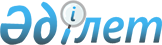 Об установлении размеров социальной помощи для отдельно взятых категорий получателей к памятным датам и праздничным дням
					
			Утративший силу
			
			
		
					Решение маслихата города Аксу Павлодарской области от 20 мая 2019 года № 314/42. Зарегистрировано Департаментом юстиции Павлодарской области 22 мая 2019 года № 6383. Утратило силу решением Аксуского городского маслихата Павлодарской области от 27 ноября 2020 года № 470/69 (вводится в действие по истечении десяти календарных дней после дня его первого официального опубликования)
      Сноска. Утратило силу решением Аксуского городского маслихата Павлодарской области от 27.11.2020 № 470/69 (вводится в действие по истечении десяти календарных дней после дня его первого официального опубликования).
      В соответствии с пунктом 2-3 статьи 6 Закона Республики Казахстан от 23 января 2001 года "О местном государственном управлении и самоуправлении в Республике Казахстан", пунктом 10 постановления Правительства Республики Казахстан от 21 мая 2013 года № 504 "Об утверждении Типовых правил оказания социальной помощи, установления размеров и определения перечня отдельных категорий нуждающихся граждан", статьей 27 Закона Республики Казахстан от 6 апреля 2016 года "О правовых актах" Аксуский городской маслихат РЕШИЛ:
      1. Установить размеры единовременной социальной помощи к памятным датам и праздничным дням для отдельно взятой категории получателей:
      к 8 Марта - Международному женскому дню:
      многодетным матерям из числа малообеспеченных семей, получателей адресной социальной помощи в размере 2,4 месячных расчетных показателей (далее – МРП);
      к 9 Мая - Дню Победы:
      участникам и инвалидам Великой Отечественной войны (далее – ВОВ) в размере 500000 (пятьсот тысяч) тенге, а также продуктовый набор в размере 5 (пять) МРП;
      лицам, участвовавшим в боевых действиях в Афганистане в размере 50000 (пятьдесят тысяч) тенге;
      лицам, участвовавшим в ликвидации аварии на Чернобыльской атомной электростанции (далее – ЧАЭС) в размере 50000 (пятьдесят тысяч) тенге;
      лицам, приравненным по льготам и гарантиям к участникам и инвалидам ВОВ (кроме лиц, участвовавших в боевых действиях в Афганистане и лиц, участвовавших в ликвидации аварии на ЧАЭС) в размере 10 (десять) МРП;
      другим категориям лиц, приравненных по льготам и гарантиям к участникам войны, в размере 10 (десять) МРП (кроме лиц, проработавших (прослуживших) не менее 6 месяцев с 22 июня 1941 года по 9 мая 1945 года и не награжденных орденами и медалями бывшего Союза Советских Социалистических Республик за самоотверженный труд и безупречную воинскую службу в тылу в годы ВОВ);
      лицам, проработавшим (прослужившим) не менее 6 месяцев с 22 июня 1941 года по 9 мая 1945 года и не награжденным орденами и медалями бывшего Союза Советских Социалистических Республик за самоотверженный труд и безупречную воинскую службу в тылу в годы ВОВ в размере 5 (пять) МРП;
      1 октября - к Международному дню пожилых людей:
      гражданам (лицам), достигшим пенсионного возраста, получающим минимальный размер пенсии и (или) пособия или ниже минимального размера пенсии и (или) пособия, а именно:
      гражданам (лицам, пенсионерам), достигшим пенсионного возраста, получающим минимальный размер пенсии и (или) пособия или ниже минимального размера пенсии и (или) пособия в размере 1,2 МРП;
      гражданам (пенсионерам, лицам) в возрасте от 80 лет и более (старше) в размере 2,9 МРП;
      второе воскресенье октября - Дню инвалидов Республики Казахстан:
      детям-инвалидам до 18 лет, инвалидам 1, 2 группы, родителям-инвалидам 3 группы, имеющим несовершеннолетних детей в размере 2,3 МРП.
      2. Признать утратившими силу решения Аксуского городского маслихата, согласно приложению к настоящему решению.
      3. Контроль за исполнением настоящего решения возложить на постоянную комиссию по экономике и бюджету городского маслихата.
      4. Настоящее решение вводится в действие со дня его первого официального опубликования. Перечень решений Аксуского городского маслихата, признанных утратившими силу
      1. Решение Аксуского городского маслихата от 30 апреля 2014 года № 229/31 "Об установлении размеров социальной помощи для отдельно взятых категорий получателей к памятным датам и праздничным дням" (зарегистрированное в Реестре государственной регистрации нормативных правовых актов за № 3784, опубликованное 6 мая 2014 года в газетах "Ақсу жолы", "Новый Путь");
      2. Решение Аксуского городского маслихата от 29 октября 2014 года № 281/39 "О внесении изменения в решение Аксуского городского маслихата от 30 апреля 2014 года № 229/31 "Об установлении размеров социальной помощи для отдельно взятых категорий получателей к памятным датам и праздничным дням" (зарегистрированное в Реестре государственной регистрации нормативных правовых актов за № 4200, опубликованное 5 декабря 2014 года в газетах "Ақсу жолы", "Новый Путь" );
      3. Решение Аксуского городского маслихата от 23 февраля 2015 года № 309/43 "О внесении изменений в решение Аксуского городского маслихата от 30 апреля 2014 года № 229/31 "Об установлении размеров социальной помощи для отдельно взятых категорий получателей к памятным датам и праздничным дням" (зарегистрированное в Реестре государственной регистрации нормативных правовых актов за № 4379, опубликованное 20 марта 2015 года в газетах "Ақсу жолы", "Новый Путь");
      4. Решение Аксуского городского маслихата от 9 сентября 2016 года № 55/7 "О внесении изменений в решение Аксуского городского маслихата от 30 апреля 2014 года № 229/31 "Об установлении размеров социальной помощи для отдельно взятых категорий получателей к памятным датам и праздничным дням" (зарегистрированное в Реестре государственной регистрации нормативных правовых актов за № 5246, опубликованное 14 сентября 2016 года в газетах "Ақсу жолы", "Новый Путь").
					© 2012. РГП на ПХВ «Институт законодательства и правовой информации Республики Казахстан» Министерства юстиции Республики Казахстан
				
      Председатель сессии

Г. Амирханова

      Секретарь городского маслихата

М. Омаргалиев

      "СОГЛАСОВАНО"

      аким Павлодарской области

Б. Ж. Бакауов

      "15" мая 2019 года
Приложение
к решению Аксуского
городского маслихата
от 20 мая 2019 года № 314/42